Presseinformation»Mörderisches Bergisches Land« von Regina SchleheckMeßkirch, August 2019Abgründig Bergisch
Regina Schleheck veröffentlicht Kriminellen Freizeitführer zum Bergischen LandZwischen der Ruhr, der Kölner Bucht, dem Niederrheinischen Tiefland und der Sieg liegt das Bergische Land. Die nach dem historischen Herzogtum Berg benannte Mittelgebirgsregion dient vielen Touristen als Naherholungsort und steht auf wirtschaftlich stabilen Beinen. Doch auch in der wasserreichen, von Bodenschätzen geprägten Region ist das Verbrechen nicht weit. Regina Schleheck hat sich zwischen Wuppertal, Leverkusen, Wipperführt, Remscheid und Solingen genauer umgeschaut. In ihrem neuen Kriminellen Freizeitführer »Mörderisches Bergisches Land« entführt sie die LeserInnen in elf Kurzkrimis auf eine bitterböse, schwarzhumorige Entdeckungsreise. Diese wird von 125 Freizeittipps komplettiert.Zum BuchSchieferwände und von Schluchten durchzogenes Gelände. Kriegspfade und Pilgerwege. Wiege des Neandertalers wie weltweiter Innovationen. Touristenmagnet zwischen Natur und Industriekultur: Das Bergische Land war und ist nichts für Bequeme, sondern Bewährungsort für Bauern, Businessmenschen und natürlich Biker. Das Konfliktpotenzial dieser Region der Gegensätze führt Regina Schleheck, gebürtig und ansässig im Bergischen, in 11 Kurzgeschichten zu krimineller Blüte.Die AutorinRegina Schlehecks Biografie hat in ihrer Bibliografie Niederschlag gefunden. In der Bergischen Metropole Wuppertal geboren, in Köln aufgewachsen, lebt die hauptberufliche Oberstudienrätin, freiberufliche Autorin, Herausgeberin und Referentin sowie fünffache Mutter heute in Leverkusen an der Grenze von Rheinland und Bergischem Land. Seit 2002 veröffentlicht sie Kurzgeschichten, Erzählungen, Romane, Hörspiele und mehr, wurde vielfach ausgezeichnet, unter anderem mit dem Deutschen Phantastik Preis sowie dem Friedrich-Glauser-Preis in der Sparte Kurzkrimi. Mit dem „Mörderischen Bergischen Land“ legt sie nun den vierten Krimi-Band im Gmeiner Verlag vor, jeder davon mit eigenem biografisch begründeten regionalen Schwerpunkt.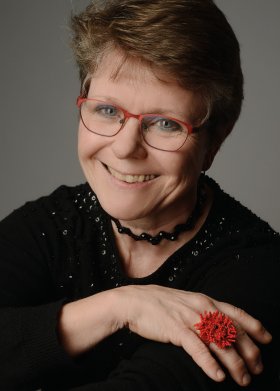 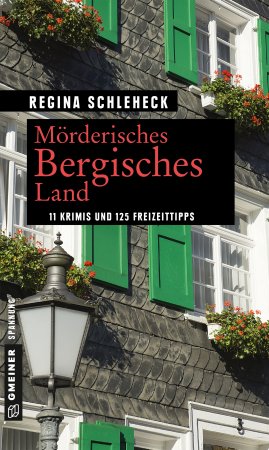 Mörderisches Bergisches LandRegina Schleheck 416 SeitenEUR 13,00 [D] / EUR 13,40 [A]ISBN 978-3-8392-2522-6Erscheinungstermin: 14. August 2019 (Copyright Porträt: © B. Dünkelmann )Kontaktadresse: Gmeiner-Verlag GmbH Petra WendlerIm Ehnried 588605 MeßkirchTelefon: 07575/2095-153Fax: 07575/2095-29petra.wendler@gmeiner-verlag.dewww.gmeiner-verlag.deAnforderung von Rezensionsexemplaren:Regina Schleheck »Mörderisches Bergisches Land«, ISBN 978-3-8392-2522-6Absender:RedaktionAnsprechpartnerStraßeLand-PLZ OrtTelefon / TelefaxE-Mail